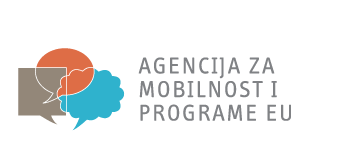 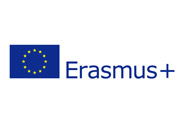 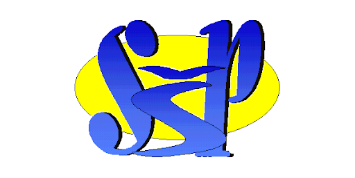 Srednja škola PrelogPRIJAVA UČENIKA ZA SUDJELOVANJE U PROJEKTU „Go4eXperience III“Br. projekta: 2020-1-HR01-KA116-077283Prijavljujem se za sudjelovanje u projektu Go4eXperience III. Želim sudjelovati na stručnoj praksi u inozemstvu koja će trajati dva ili tri tjedna.U………………….., ........... 2021.                     Potpis: ...........................................................Potpis:Pozitivni bodoviU tablicu upiši opći uspjeh na kraju prethodno završenog razreda, a ako si prvi razred onda očekivani uspjeh (sve navedene ocjene provjeravaju u suradnji s razrednikom). Upisuju se zaključne ocjene (ne na decimalu). Zatim upiši tri strukovna predmeta prema odabiru i zaključnu ocjenu (npr. gospodarska matematika, tehnologija zanimanja, enologija, povijest hrvatske kulturne baštine…).Na kraju upiši ocjenu iz praktične nastave.U obrascu mora biti ukupno 5 ocjena – opću uspjeh, tri strukovna predmeta prema odabiru i praktična nastava.(Ocjena = bod)(Motiviranost u struci je procjena strukovnih nastavnika i razrednika, a boduje se od 1 do 10. Procjenu donosi stručni aktiv)(Pohvala na kraju prethodnog razreda donosi 5 bodova)Negativni bodovi(Pedagoške mjere: opomena=5 bodova, ukor=10 bodova, opomena pred isključenje=15 bodova)(Neispričani sati: 5-9=1, 10-14=2, 15-19=3, 20-24=4, 25-29=5, 30 i više neopravdanih sati ne mogu sudjelovati)Ukupno:(popunjavaju koordinatori)U kojoj državi bi želio/željela obavljati stručnu praksu?____ DUGOROČNA MOBILNOST U TRAJANJU U SLOVENIJIProcijeni poznavanje stranog jezika od 1 do 5!Koji strani jezik učiš kao prvi strani jezik? ___________________________________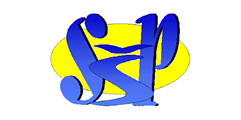 SUGLASNOST RODITELJAGo4eXperience IIIJa ...................................................................... ,                  /ime i prezime roditelja/                                                                                                                        suglasan sam da moje dijete ......................................................................................., rođen/a …………………………………………sudjeluje u projektu Go4eXperience III, br. projekta 2020-1-HR01-KA116-077283, što uključuje odlazak na stručnu praksu u Sloveniju duže od 3 tjedna. U tu svrhu otvorit ću svom djetetu kunski žiro račun, čiji ću biti supotpisnik (ako je potrebno). Također dozvoljavam da se podaci iz prijavnih obrazaca (ime i prezime učenika, datum rođenja, OIB,  prebivalište) koriste za potrebe projekta.U …………………………, .............. 2021.                                                  Potpis roditelja:                                                                                                    ......................................................Ime:Prezime:Datum rođenja:Adresa (ulica, broj, broj pošte i mjesto):OIB:E-mail adresa:Mobitel:Razrednik:Razred: Zanimanje:LOZINKA: Odaberi lozinku (do 5 slova) i zapiši svoju lozinku, jer će rezultati biti objavljeni pod lozinkama. Motivacijsko pismo (Zašto želim sudjelovati u ovom projektu?)Uspjeh na kraju prethodno završenog razreda              Ocjena              Bodovi(popunjavaju koordinatori)Opći uspjeh1.2.3.Praktična nastavaUkupnoMotiviranost u struci (popunjavaju nastavnici)PohvalaDANE  Koja mjera/broj sati           BodoviPedagoške mjereNeispričani satiUkupnoPozitivni bodoviNegativni bodoviRazlikaEngleski jezik12345Njemački jezik12345Slovenski jezik12345